                     																										NO. 59JOURNALOF THESENATEOF THESTATE OF SOUTH CAROLINAREGULAR SESSION BEGINNING TUESDAY, JANUARY 10, 2023_________THURSDAY, APRIL 18, 2024Thursday, April 18, 2024(Statewide Session)Indicates Matter StrickenIndicates New Matter	The Senate assembled at 11:00 A.M., the hour to which it stood adjourned, and was called to order by the PRESIDENT.	A quorum being present, the proceedings were opened with a devotion by the Chaplain as follows:Matthew 9:16-17a	Jesus declared: “ ‘No one sews a patch of unshrunk cloth on an old garment, for the patch will pull away from the garment, making the tear worse.  Neither do men pour new wine into old wineskins.’ ”							Bow with me as we pray: O glorious Lord, it is commonplace knowledge that old truths rarely lose their power to teach us. Wisdom from past ages is often ignored at our own peril.  Yet even with those reminders, we all realize, God, that many solutions and even some goals for the world of 2024 need to be custom-made for this time and place we are living in.  To that end, Lord, we ask that You grant to each Senator and aide the knowledge that is needed for today.  May their vision for South Carolina’s future be rich in promise and meaning, resulting in a truly better life for all of our people.  And in this unsettled world, may leaders even beyond our own borders also use their knowledge to bring about peace and stability. Moreover, Lord, we will hold in our hearts and our prayers Senator Shane Massey and his family during this challenging time for his father and family. In Your loving name we pray, dear Lord.  Amen.	The PRESIDENT called for Petitions, Memorials, Presentments of Grand Juries and such like papers.Call of the Senate	Senator SETZLER moved that a Call of the Senate be made.  The following Senators answered the Call:Adams	Alexander	AllenBennett	Campsen	CashClimer	Corbin	CromerDavis	Devine	FanningGambrell	Garrett	GoldfinchGrooms	Gustafson	HembreeHutto	Jackson	Johnson, KevinJohnson, Michael	Loftis	MartinMatthews	McLeod	PeelerRankin	Reichenbach	RiceSenn	Setzler	ShealyStephens	Talley	TedderTurner	Verdin	WilliamsYoung	A quorum being present, the Senate resumed.Doctor of the Day	Senator ALEXANDER introduced Dr. Ed Evans of Oconee, S.C., Doctor of the Day.Leave of Absence	On motion of Senator HUTTO, at 12:51 P.M., Senators JACKSON and HARPOOTLIAN were granted a leave of absence for the balance of the day.Leave of Absence	On motion of Senator HEMBREE, at 12:51 P.M., Senators MASSEY and GUSTAFSON were granted a leave of absence for the balance of the day.Leave of Absence	On motion of Senator CORBIN, at 12:51 P.M., Senator TALLEY was granted a leave of absence for the balance of the day.Leave of Absence	On motion of Senator K. JOHNSON, at 12:51 P.M., Senator SABB was granted a leave of absence for the balance of the day.Leave of Absence	On motion of Senator FANNING, at 12:51 P.M., Senator KIMBRELL was granted a leave of absence for the balance of the day.RECALLED	S. 1232 -- Senator Fanning:  A CONCURRENT RESOLUTION A CONCURRENT RESOLUTION REQUESTING THE DEPARTMENT OF TRANSPORTATION NAME THE PORTION OF FAIRFIELD STREET IN THE TOWN OF WINNSBORO IN FAIRFIELD COUNTY FROM ITS INTERSECTION WITH TRUMAN STREET TO THE ADULT CENTER FOR EDUCATION “T.E. GREENE STREET” AND ERECT APPROPRIATE MARKERS OR SIGNS CONTAINING THESE WORDS.	Senator GROOMS asked unanimous consent to make a motion to recall the Concurrent Resolution from the Committee on Transportation.	The Concurrent Resolution was recalled from the Committee on Transportation and ordered placed on the Calendar for consideration tomorrow.RECALLED	S. 1233 -- Senator Fanning:  A CONCURRENT RESOLUTION TO REQUEST THE DEPARTMENT OF TRANSPORTATION NAME THE PORTION OF SOUTH CAROLINA HIGHWAY 215 IN FAIRFIELD COUNTY FROM ITS INTERSECTION WITH SOUTH CAROLINA HIGHWAY 34 TO ITS INTERSECTION WITH SOUTH CAROLINA HIGHWAY 213 “ELDER RICHARD BROWN MEMORIAL HIGHWAY” AND ERECT APPROPRIATE SIGNS OR MARKERS AT THIS LOCATION CONTAINING THESE WORDS.	Senator GROOMS asked unanimous consent to make a motion to recall the Concurrent Resolution from the Committee on Transportation.	The Concurrent Resolution was recalled from the Committee on Transportation and ordered placed on the Calendar for consideration tomorrow.RECALLED	S. 1234 -- Senator Fanning:  A CONCURRENT RESOLUTION TO REQUEST THE DEPARTMENT OF TRANSPORTATION NAME A PORTION OF UNITED STATES HIGHWAY 21 SOUTH IN FAIRFIELD COUNTY FROM THE INTERSECTION OF WEST CHURCH STREET AND LONGTOWN ROAD TO THE RICHLAND COUNTY LINE “DONALD PRIOLEAU SR. ROAD” AND ERECT APPROPRIATE SIGNS OR MARKERS ALONG THIS STRETCH OF ROAD CONTAINING THESE WORDS.	Senator GROOMS asked unanimous consent to make a motion to recall the Concurrent Resolution from the Committee on Transportation.	The Concurrent Resolution was recalled from the Committee on Transportation and ordered placed on the Calendar for consideration tomorrow.RECALLED	S. 1267 -- Senator Hembree:  A CONCURRENT RESOLUTION TO REQUEST THAT THE DEPARTMENT OF TRANSPORTATION NAME THE PORTION OF HIGHWAY 17 FROM 8TH AVENUE NORTH TO STARWATCH DRIVE IN HORRY COUNTY “GEORGE RAYFORD VEREEN HIGHWAY” AND ERECT APPROPRIATE MARKERS OR SIGNS AT THIS LOCATION CONTAINING THE DESIGNATION.	Senator GROOMS asked unanimous consent to make a motion to recall the Concurrent Resolution from the Committee on Transportation.	The Concurrent Resolution was recalled from the Committee on Transportation and ordered placed on the Calendar for consideration tomorrow.RECALLED	H. 5088 -- Reps. Alexander, Jordan, Kirby, Lowe and Williams:  A CONCURRENT RESOLUTION TO REQUEST THE DEPARTMENT OF TRANSPORTATION NAME THE PORTION OF STATE ROAD 868 (MARION STREET) FROM THE INTERSECTION OF UNITED STATES HIGHWAY 52 (COIT STREET) TO THE INTERSECTION OF STATE HIGHWAY 174 (HARRELL STREET) IN FLORENCE COUNTY “DR. VASHTI SMITH AND MARY T. WILSON WAY” AND ERECT APPROPRIATE SIGNS OR MARKERS AT THIS LOCATION CONTAINING THESE WORDS.	Senator GROOMS asked unanimous consent to make a motion to recall the Concurrent Resolution from the Committee on Transportation.	The Concurrent Resolution was recalled from the Committee on Transportation and ordered placed on the Calendar for consideration tomorrow.RECALLED	H. 5089 -- Rep. Alexander:  A CONCURRENT RESOLUTION TO REQUEST THE DEPARTMENT OF TRANSPORTATION NAME THE PORTION OF SUMTER STREET IN THE CITY OF FLORENCE IN FLORENCE COUNTY FROM ITS INTERSECTION WITH ALEXANDER STREET TO ITS INTERSECTION WITH MCQUEEN STREET “SENATOR MAGGIE GLOVER WAY” AND ERECT APPROPRIATE MARKERS OR SIGNS ALONG THIS PORTION OF HIGHWAY CONTAINING THESE WORDS.	Senator GROOMS asked unanimous consent to make a motion to recall the Concurrent Resolution from the Committee on Transportation.	The Concurrent Resolution was recalled from the Committee on Transportation and ordered placed on the Calendar for consideration tomorrow.INTRODUCTION OF BILLS AND RESOLUTIONS	The following were introduced:	S. 1274	 -- Senator Devine:  A SENATE RESOLUTION TO CONGRATULATE COLUMBIA HOUSING AUTHORITY UPON THE OCCASION OF ITS NINETIETH ANNIVERSARY AND TO COMMEND COLUMBIA HOUSING AUTHORITY FOR ITS MANY YEARS OF DEDICATED SERVICE TO THE COLUMBIA COMMUNITY AND THE PEOPLE AND THE STATE OF SOUTH CAROLINA.sr-0693km-hw24.docx	The Senate Resolution was adopted.	S. 1275	 -- Senators Rankin, Sabb, Talley and Alexander:  A CONCURRENT RESOLUTION TO FIX NOON ON WEDNESDAY, JUNE 5, 2024, AS THE TIME TO ELECT A SUCCESSOR TO A CERTAIN JUDGE OF THE SUPREME COURT, SEAT 3, AND THE SUCCESSOR WILL FILL THE UNEXPIRED TERM OF THAT OFFICE, WHICH WILL EXPIRE JULY 31, 2028.sj-0006ec-ec24.docx	The Concurrent Resolution was introduced and referred to the Committee on Operations and Management.	S. 1276	 -- Senators McElveen, Shealy and Young:  A JOINT RESOLUTION TO SUSPEND THE PROVISIONS OF ACT 58 OF 2023, RELATING TO THE BOARD OF TRUSTEES FOR THE VETERANS' TRUST FUND OF SOUTH CAROLINA, UNTIL JUNE 1, 2026.sr-0141jg24.docx	Read the first time and referred to the Committee on Family and Veterans' Services.REPORTS OF STANDING COMMITTEES	Senator PEELER from the Committee on Finance submitted a favorable with amendment report on:	S. 1114 -- Senators Bennett, Hutto, Shealy, Cromer, Kimbrell and Garrett:  A BILL TO AMEND THE SOUTH CAROLINA CODE OF LAWS BY AMENDING ARTICLE 1 OF CHAPTER 23, TITLE 50, SECTION 50‑23‑345, AND SECTION 50‑23‑375, ALL RELATING TO THE TITLING OF WATERCRAFT AND OUTBOARD MOTORS, SO AS TO DELETE THE REQUIREMENT THAT OUTBOARD MOTORS BE TITLED; BY AMENDING SECTION 12‑37‑3210, RELATING TO TAX NOTICES FOR BOATS, BOAT MOTORS, AND WATERCRAFT, SO AS TO ALLOW THE AUDITOR TO CONSOLIDATE THE TAX NOTICE; BY AMENDING SECTION 12‑37‑890, RELATING TO A PLACE WHERE PROPERTY SHALL BE RETURNED FOR TAXATION, SO AS TO PROVIDE THAT BOATS, BOAT MOTORS, AND WATERCRAFT MUST BE RETURNED TO THE COUNTY IN WHICH THE BOAT, BOAT MOTOR, OR WATERCRAFT IS PRINCIPALLY LOCATED FOR TAXATION; BY AMENDING SECTION 12‑37‑3220, RELATING TO PROPERTY TAX RETURNS FOR BOATS, BOAT MOTORS, AND WATERCRAFT, SO AS TO PROVIDE THAT SUCH PROPERTY TAX RETURNS MUST BE SUBMITTED TO THE COUNTY IN WHICH THE BOAT, BOAT MOTOR, OR WATERCRAFT IS PRINCIPALLY LOCATED IF THAT IS DIFFERENT THAN THE OWNER’S COUNTY OF RESIDENCE; BY AMENDING SECTION 50‑23‑340, RELATING TO APPLICATION FOR AND ISSUANCE OF NUMBER AND CERTIFICATE FEES, SO AS TO PROVIDE THAT APPLICATIONS FOR MOTORBOAT NUMBERS MUST INCLUDE A DECLARATION OF THE COUNTY IN WHICH THE MOTORBOAT IS PRINCIPALLY LOCATED; AND BY AMENDING SECTION 50‑23‑370, RELATING TO EXPIRATION AND RENEWAL, SO AS TO PROVIDE THAT CERTIFICATE RENEWAL NOTICES MUST BE SENT TO OWNERS OF WATERCRAFT PRINCIPALLY LOCATED IN THE COUNTY.	Ordered for consideration tomorrow.	Senator VERDIN from the Committee on Medical Affairs submitted a favorable with amendment report on:	H. 3877 -- Reps. West, J. Moore, M.M. Smith, Atkinson, B.J. Cox, Gagnon, Hayes, Caskey and Chapman:  A BILL TO AMEND THE SOUTH CAROLINA CODE OF LAWS BY AMENDING SECTION 40-47-1250, RELATING TO SUPERVISION OF ANESTHESIOLOGISTS’ ASSISTANTS, SO AS TO INCREASE THE NUMBER OF ANESTHESIOLOGISTS’ ASSISTANTS THAT AN ANESTHESIOLOGIST MAY SUPERVISE; AND BY AMENDING SECTION 40-47-1240, RELATING TO LICENSURE OF ANESTHESIOLOGIST’S ASSISTANTS, SO AS TO REMOVE  THE REQUIREMENT THAT LICENSURE APPLICANTS MUST APPEAR BEFORE A MEMBER OF THE BOARD OF MEDICAL EXAMINERS AND PRESENT EVIDENCE OF CERTAIN RELEVANT ACADEMIC CREDENTIALS AND KNOWLEDGE.	Ordered for consideration tomorrow.	Senator PEELER from the Committee on Finance submitted a favorable with amendment report on:	H. 4087 -- Reps. G.M. Smith, West, Kirby, Ballentine, Robbins, Hewitt, M.M. Smith, Davis, Hiott, Long, Hager, Ott, Weeks, Dillard, W. Jones, Brewer, Hartnett and Murphy:  A BILL TO AMEND THE SOUTH CAROLINA CODE OF LAWS BY AMENDING SECTION 12‑6‑3410, RELATING TO CORPORATE INCOME TAX CREDIT FOR CORPORATE HEADQUARTERS, SO AS TO PROVIDE CHANGES TO STAFFING REQUIREMENTS AND CERTAIN TIMING; BY AMENDING SECTION 12‑6‑3460, RELATING TO THE RECYCLING FACILITY TAX CREDIT  DEFINITIONS, SO AS TO LOWER THE MINIMUM LEVEL OF INVESTMENT FOR A QUALIFIED RECYCLING FACILITY AND TO INCLUDE CERTAIN PRODUCTS TO THE DEFINITION OF “POSTCONSUMER WASTE MATERIAL”; BY AMENDING SECTIONS 12‑10‑20; 12‑10‑30, 12‑10‑40, 12‑10‑45, 12‑10‑50, 12‑10‑60, AND 12‑10‑80, ALL RELATING TO THE ENTERPRISE ZONE ACT OF 1995, SO AS TO ALLOW REMOTE EMPLOYEES WORKING IN SOUTH CAROLINA TO BE INCLUDED IN CERTAIN JOB CREATION REQUIREMENTS AND TO CREATE A NEW PROVISION TO INCENTIVIZE CERTAIN COMPANIES; AND BY AMENDING SECTION 12‑10‑95, RELATING TO THE ENTERPRISE ZONE ACT CREDIT AGAINST WITHHOLDING FOR RETRAINING, SO AS TO PROVIDE WHO IS ELIGIBLE FOR THE CREDIT AND THE AMOUNT OF THE CREDIT ALLOWED.	Ordered for consideration tomorrow.	Senator VERDIN from the Committee on Medical Affairs submitted a favorable report on:	H. 4113 -- Reps. Herbkersman, Sandifer, Jefferson, M.M. Smith, Kirby and Gilliard:  A BILL TO AMEND THE SOUTH CAROLINA CODE OF LAWS BY ADDING ARTICLE 9 TO CHAPTER 6 OF TITLE 44 SO AS TO CREATE AN AMBULANCE ASSESSMENT FEE FOR PRIVATE AMBULANCE SERVICES; TO REQUIRE THE SOUTH CAROLINA DEPARTMENT OF HEALTH AND HUMAN SERVICES TO ESTABLISH AND CHARGE AMBULANCE SERVICES A UNIFORM FEE; TO ESTABLISH AN AMBULANCE FEE TRUST FUND AND TO PROVIDE FOR THE AUTHORIZED USES OF THE FUND; TO ALLOW THE DEPARTMENT TO IMPOSE PENALTIES AGAINST AMBULANCE SERVICES THAT FAIL TO PAY ASSESSED FEES; AND FOR OTHER PURPOSES.	Ordered for consideration tomorrow.	Senator VERDIN from the Committee on Medical Affairs submitted a favorable report on:	H. 4333 -- Reps. M.M. Smith, King, Davis, Pace, B.L. Cox, McDaniel, Henderson-Myers and Weeks:  A BILL TO AMEND THE SOUTH CAROLINA CODE OF LAWS BY AMENDING SECTION 40-37-320, RELATING TO SITE AND SERVICE LIMITATIONS ON MOBILE OPTOMETRY UNITS AND CERTAIN ASSOCIATED DISCIPLINARY ACTION LIMITATIONS, SO AS TO INCLUDE CERTAIN SITES OF ORGANIZATIONS THAT SERVE CHILDREN FROM LOW-INCOME COMMUNITIES DURING THE SUMMER.	Ordered for consideration tomorrow.	Senator PEELER from the Committee on Finance submitted a favorable report on:	H. 4594 -- Reps. Ballentine, Pope, Clyburn, West, Elliott and T. Moore:  A BILL TO AMEND THE SOUTH CAROLINA CODE OF LAWS BY AMENDING SECTION 12-6-40, RELATING TO APPLICATION OF FEDERAL INTERNAL REVENUE CODE TO STATE TAX LAWS, SO AS TO UPDATE THE REFERENCE TO THE INTERNAL REVENUE CODE TO THE YEAR 2023 AND TO PROVIDE THAT IF THE INTERNAL REVENUE CODE SECTIONS ADOPTED BY THIS STATE ARE EXTENDED, THEN THESE SECTIONS ALSO ARE EXTENDED FOR SOUTH CAROLINA INCOME TAX PURPOSES.	Ordered for consideration tomorrow.Appointments Reported	Senator VERDIN from the Committee on Medical Affairs submitted a favorable report on:Statewide AppointmentsInitial Appointment, South Carolina State Board of Nursing, with the term to commence June 30, 2020, and to expire June 30, 20247th Congressional District, Registered Nurse:Leslie M. Lyerly, 636 Marsh Pond Road, Johnsonville, SC 29555-6617 VICE Jonela D. DavisReceived as information.Initial Appointment, South Carolina Panel for Dietetics, with the term to commence March 30, 2023, and to expire March 30, 2025Hospital Employee:Maureen Finger, 1325 Sewanee Avenue, Florence, SC 29501 VICE Lynette Y. Leland-ReedReceived as information.Initial Appointment, South Carolina State Board of Nursing, with the term to commence December 31, 2023, and to expire December 31, 2027At-Large, Licensed Practical Nurse:Frances C. Pagett, 6143 Marthas Glen Road, Columbia, SC 29209-1312 VICE Jan R. Burdette	Received as information.HOUSE CONCURRENCE	S. 1273 -- Senator Jackson:  A CONCURRENT RESOLUTION TO RECOGNIZE AND HONOR ROBIN WAITES, EXECUTIVE DIRECTOR OF HISTORIC COLUMBIA, UPON THE OCCASION OF HER RETIREMENT AFTER A DISTINGUISHED CAREER OF MORE THAN TWENTY-FIVE YEARS IN THE FIELD OF MUSEUMS AND HISTORIC PRESERVATION AND TO WISH HER CONTINUED SUCCESS AND HAPPINESS IN ALL HER FUTURE ENDEAVORS.	Returned with concurrence.	Received as information.ACTING PRESIDENT PRESIDES	Senator RANKIN assumed the Chair.THE SENATE PROCEEDED TO A CONSIDERATION OF 
H. 5100 THE GENERAL APPROPRIATIONS BILL.CARRIED OVER	H. 5100 -- Ways and Means Committee:  A BILL TO MAKE APPROPRIATIONS AND TO PROVIDE REVENUES TO MEET THE ORDINARY EXPENSES OF STATE GOVERNMENT FOR THE FISCAL YEAR BEGINNING JULY 1, 2024, TO REGULATE THE EXPENDITURE OF SUCH FUNDS, AND TO FURTHER PROVIDE FOR THE OPERATION OF STATE GOVERNMENT DURING THIS FISCAL YEAR AND FOR OTHER PURPOSES.	The Senate proceeded to a consideration of the Bill.	Senator PEELER spoke on the report.Report of the Subcommittee on K-12 Education	Senator BENNETT, Chairman of the Subcommittee on K-12 Education, was recognized to report to the Senate regarding the work of the subcommittee.Report of the Subcommittee onCriminal Justice	Senator MARTIN, Chairman of the Subcommittee on Criminal Justice, was recognized to report to the Senate regarding the work of the subcommittee.Report of the Subcommittee on Higher Education	Senator CROMER, Chairman of the Subcommittee on Higher Education, was recognized to report to the Senate regarding the work of the subcommittee.Report of the Subcommittee onHealth and Human Services	Senator ALEXANDER, Chairman of the Subcommittee on Health and Human Services, was recognized to report to the Senate regarding the work of the subcommittee.PRESIDENT PRESIDES	The PRESIDENT assumed the Chair.Report of the Subcommittee onNatural Resources and Economic Development	Senator SETZLER, Chairman of the Subcommittee on Natural Resources and Economic Development, was recognized to report to the Senate regarding the work of the subcommittee.Report of the Subcommittee onConstitutional Budget	Senator GROOMS, Chairman of the Subcommittee on Constitutional Budget, was recognized to report to the Senate regarding the work of the subcommittee.Report of the Subcommittee onTransportation and Regulatory Laws	Senator JACKSON, Chairman of the Subcommittee on Transportation and Regulatory Laws, was recognized to report to the Senate regarding the work of the subcommittee.PRESIDENT PRESIDES	At 12:32 P.M., the PRESIDENT assumed the Chair.	Senator PEELER spoke on the Bill.	On motion of Senator PEELER, the Bill was carried over.CARRIED OVER	H. 5101 -- Ways and Means Committee:  A JOINT RESOLUTION TO APPROPRIATE MONIES FROM THE CAPITAL RESERVE FUND FOR FISCAL YEAR 2023-2024, AND TO ALLOW UNEXPENDED FUNDS APPROPRIATED TO BE CARRIED FORWARD TO SUCCEEDING FISCAL YEARS AND EXPENDED FOR THE SAME PURPOSES.	On motion of Senator PEELER, the Bill was carried over.THE SENATE PROCEEDED TO A CALL OF THE UNCONTESTED LOCAL AND STATEWIDE CALENDAR.OBJECTION	S. 154 -- Senators Young, Senn and Cromer:  A BILL TO AMEND THE SOUTH CAROLINA CODE OF LAWS BY ENACTING THE “SOUTH CAROLINA STREET GANG AND CRIMINAL ENTERPRISE PREVENTION AND ANTI-RACKETEERING ACT”; BY AMENDING ARTICLE 3 OF CHAPTER 8, TITLE 16, RELATING TO THE CRIMINAL GANG PREVENTION ACT, SO AS TO RETITLE THE ARTICLE, REVISE THE DEFINITIONS FOR PURPOSES OF THE ARTICLE, AND RESTRUCTURE THE ARTICLE AND THE OFFENSES AND PENALTIES CONTAINED WITHIN IT; AND BY ADDING ARTICLE 5 TO CHAPTER 8, TITLE 16 SO AS TO CREATE ANTI-RACKETEERING PROVISIONS TO COMPLIMENT THE REVISED STREET GANG AND CRIMINAL ENTERPRISE PREVENTION ARTICLE, DEFINE NECESSARY TERMS, AND CREATE VARIOUS RACKETEERING OFFENSES AND ESTABLISH PENALTIES FOR VIOLATIONS.	Senator MALLOY objected to consideration of the Bill.OBJECTION	S. 266 -- Senators Hutto, Jackson, Shealy, Devine, McLeod, Allen and Tedder:  A BILL TO AMEND THE SOUTH CAROLINA CODE OF LAWS BY AMENDING SECTION 63‑19‑820, RELATING TO OUT‑OF‑HOME PLACEMENT, SO AS TO ELIMINATE THE EXCEPTION FOR CHILDREN TO BE TRIED AS AN ADULT AND TO DECREASE THE LENGTH OF TIME THAT A CHILD MAY BE HELD IN A JUVENILE DETENTION FACILITY FOR COMMITTING A STATUS OFFENSE OR FOR VIOLATING A RELATED COURT ORDER; BY AMENDING SECTION 63‑19‑1020, RELATING TO INSTITUTING PROCEEDINGS, SO AS TO REQUIRE THAT THE CHILD AND HIS FAMILY SEEK COUNSELING WHEN THE STATUS OFFENSE IS OF INCORRIGIBILITY; BY AMENDING SECTION 63‑19‑1440, RELATING TO COMMITMENT, SO AS TO DISTINGUISH BETWEEN STATUS AND CRIMINAL OFFENSES AND TO CHANGE THE REQUIREMENTS FOR COURT ORDERS; BY AMENDING SECTION 63‑19‑1810, RELATING TO DETERMINATION OF RELEASE, SO AS TO MAKE CONFORMING CHANGES; BY AMENDING SECTION 63‑19‑2050, RELATING TO PETITION FOR EXPUNGEMENT OF OFFICIAL RECORDS, SO AS TO MAKE CONFORMING CHANGES; AND BY AMENDING SECTION 63‑19‑2050, RELATING TO PETITION FOR EXPUNGEMENT OF OFFICIAL RECORDS, SO AS TO PROVIDE FOR THE AUTOMATIC EXPUNGEMENT OF A JUVENILE’S RECORDS FOR STATUS OFFENSES, WITH EXCEPTIONS.	Senator MALLOY objected to consideration of the Bill.READ THE THIRD TIMESENT TO THE HOUSE	The following Bill was read the third time and ordered sent to the House of Representatives:	S. 1166 -- Senators Tedder, Stephens and Rice:  A BILL TO AMEND THE SOUTH CAROLINA CODE OF LAWS BY AMENDING SECTION 17-1-65, RELATING TO THE S.C. CONSTITUTIONAL CARRY/SECOND AMENDMENT PRESERVATION ACT OF 2024, SO AS TO PROVIDE THE STATE MUST DISMISS CERTAIN PENDING UNLAWFUL HANDGUN POSSESSION CHARGES.HOUSE BILLS RETURNED	The following Bills were read the third time and ordered returned to the House with amendments.	H. 4042 -- Reps. Bernstein, Gilliard, Wheeler, Wetmore, King, Howard, Henegan, Stavrinakis, Bauer, Rutherford, W. Newton, Jordan, Pope, Bannister, J.E. Johnson, Brittain, Elliott and Jefferson:  A BILL TO AMEND THE SOUTH CAROLINA CODE OF LAWS BY ADDING SECTION 1‑1‑1710 SO AS TO PROVIDE A FRAMEWORK IN WHICH ANTISEMITISM IS CONSIDERED REGARDING ALL LAWS PROHIBITING DISCRIMINATORY ACTS.	H. 4871 -- Reps. Haddon, Ligon and Forrest:  A BILL TO AMEND THE SOUTH CAROLINA CODE OF LAWS BY ADDING SECTION 47‑9‑420 SO AS TO PROHIBIT THE INTERFERENCE OR INTERACTION WITH FARM ANIMALS BEING TRANSPORTED BY A MOTOR VEHICLE WITHOUT PERMISSION.OBJECTION	H. 3880 -- Reps. M.M. Smith, Herbkersman, Davis, Elliott, B.J. Cox, B.L. Cox and Pace:  A BILL TO AMEND THE SOUTH CAROLINA CODE OF LAWS BY AMENDING SECTION 12‑21‑2420, RELATING TO THE ADMISSIONS TAX, SO AS TO PROVIDE THAT NO TAX MAY BE CHARGED OR COLLECTED ON ANNUAL OR MONTHLY DUES PAID TO A GOLF CLUB.	The Senate proceeded to a consideration of the Bill. 	Senator DAVIS explained the Bill.	The question being the second reading of the Bill.	Senator MATTHEWS objected to further consideration of the Bill.OBJECTION	H. 4957 -- Reps. Hiott, Erickson, G.M. Smith, Hayes, McGinnis, Rose, Elliott, Alexander, Schuessler, Calhoon, M.M. Smith, Davis, T. Moore, B. Newton, Neese, Oremus, Hixon, Taylor, Guest, Sessions, Guffey, Ballentine, Pope, Willis, Bannister, Kirby, Henegan, Hartnett, Williams, Gilliard and Rivers:  A BILL TO AMEND THE SOUTH CAROLINA CODE OF LAWS BY AMENDING SECTION 59-158-10, RELATING TO DEFINITIONS CONCERNING INTERCOLLEGIATE ATHLETES' COMPENSATION FOR NAME, IMAGE, OR LIKENESS, SO AS TO REVISE SEVERAL DEFINITIONS; BY AMENDING SECTION 59-158-20, RELATING TO THE AUTHORIZATION OF COMPENSATION FOR USE OF AN INTERCOLLEGIATE ATHLETE’S NAME, IMAGE, OR LIKENESS, SO AS TO DELETE EXISTING LANGUAGE AND PROVIDE INSTITUTIONS OF HIGHER LEARNING AND CERTAIN AGENTS OF THE INSTITUTIONS MAY ENGAGE IN CERTAIN ACTIONS THAT MAY ENABLE INTERCOLLEGIATE ATHLETES TO EARN COMPENSATION FOR USE OF THE NAME, IMAGE, OR LIKENESS OF THE ATHLETE, AND TO PROVIDE THE INSTITUTIONS ALSO MAY PERMIT INTERCOLLEGIATE ATHLETES TO USE TRADEMARKS AND FACILITIES OF THE INSTITUTION, AMONG OTHER THINGS; BY AMENDING SECTION 59-158-30, RELATING TO THE AFFECTS OF NAME, IMAGE, AND LIKENESS COMPENSATION ON GRANT-IN-AID OR ATHLETIC ELIGIBILITY, SO AS TO DELETE EXISTING LANGUAGE AND PROVIDE NAME, IMAGE, OR LIKENESS CONTRACTS MAY NOT EXTEND BEYOND THE INTERCOLLEGIATE ATHLETE'S ELIGIBILITY TO PARTICIPATE IN AN INTERCOLLEGIATE ATHLETICS PROGRAM AT AN INSTITUTION OF HIGHER LEARNING; BY AMENDING SECTION 59-158-40, RELATING TO ALLOWED AND PROHIBITED ACTIONS CONCERNING INTERCOLLEGIATE ATHLETES’ NAME, IMAGE, AND LIKENESS-RELATED MATTERS, SO AS TO DELETE EXISTING LANGUAGE AND PROVIDE LIMITATIONS ON LIABILITY FOR INSTITUTION OF HIGHER LEARNING EMPLOYEES FOR DAMAGES RESULTING FROM CERTAIN ROUTINE DECISIONS MADE IN INTERCOLLEGIATE ATHLETICS, AND TO PROHIBIT CERTAIN CONDUCT BY ATHLETIC ASSOCIATIONS, ATHLETIC CONFERENCES, OR OTHER GROUPS WITH AUTHORITY OVER INTERCOLLEGIATE ATHLETIC PROGRAMS AT PUBLIC INSTITUTIONS OF HIGHER LEARNING; BY AMENDING SECTION 59-158-50, RELATING TO GOOD ACADEMIC STANDING REQUIRED FOR PARTICIPATION IN NAME, IMAGE, AND LIKENESS ACTIVITIES, SO AS TO DELETE EXISTING PROVISIONS AND PROVIDE CERTAIN MATTERS CONCERNING NAME, IMAGE, AND LIKENESS AGREEMENTS MAY NOT BE CONSIDERED PUBLIC RECORDS SUBJECT TO AN EXCEPTION AND MAY NOT BE DISCLOSED TO CERTAIN ENTITIES; BY AMENDING SECTION 59-158-60, RELATING TO DISCLOSURE OF NAME, IMAGE, OR LIKENESS CONTRACTS AND  THIRD-PARTY ADMINISTRATORS, SO AS TO DELETE EXISTING LANGUAGE AND PROVIDE FOR THE RESOLUTION OF CONFLICTS BETWEEN CERTAIN PROVISIONS OF THIS ACT AND PROVISIONS IN THE UNIFORM ATHLETE AGENTS ACT OF 2018, AND TO PROVIDE ATHLETE AGENTS SHALL COMPLY WITH CERTAIN FEDERAL REQUIREMENTS; BY AMENDING SECTION 59-102-20, RELATING TO DEFINITIONS IN THE UNIFORM ATHLETE AGENTS ACT OF 2018, SO AS TO REVISE THE DEFINITION OF “ATHLETE AGENT”; BY AMENDING SECTION 59-102-100, RELATING TO AGENCY CONTRACTS, SO AS TO REMOVE A PROVISION CONCERNING COMPENSATION; BY REPEALING SECTION 59-158-70 RELATING TO DISCLOSURES AND LIMITATIONS IN NAME, IMAGE, OR LIKENESS CONTRACTS AND REVOCATION PERIODS FOR SUCH CONTRACTS; AND BY REPEALING SECTION 59-158-80 RELATING TO GOVERNING LAW AND FEDERAL COMPLIANCE CONTRACTS.	Senator MALLOY objected to consideration of the Bill.CARRIED OVER	H. 4029 -- Reps. Dillard, Hyde, Bailey, Brittain, Weeks and Schuessler:  A BILL TO AMEND THE SOUTH CAROLINA CODE OF LAWS BY AMENDING SECTION 33-1-103, RELATING TO DESIGNATION OF REPRESENTATION IN MAGISTRATES COURT, SO AS TO INCLUDE HOUSING AUTHORITIES.	On motion of Senator CORBIN, the Bill was carried over.CARRIED OVER	S. 1221 -- Labor, Commerce and Industry Committee:  A JOINT RESOLUTION TO APPROVE REGULATIONS OF THE DEPARTMENT OF LABOR, LICENSING AND REGULATION - OFFICE OF OCCUPATIONAL SAFETY AND HEALTH, RELATING TO RECORDKEEPING, DESIGNATED AS REGULATION DOCUMENT NUMBER 5258, PURSUANT TO THE PROVISIONS OF ARTICLE 1, CHAPTER 23, TITLE 1 OF THE SOUTH CAROLINA CODE OF LAWS.	On motion of Senator DAVIS, the Resolution was carried over.CARRIED OVER	S. 1222 -- Labor, Commerce and Industry Committee:  A JOINT RESOLUTION TO APPROVE REGULATIONS OF THE DEPARTMENT OF LABOR, LICENSING AND REGULATION - STATE LICENSING BOARD FOR CONTRACTORS, RELATING TO STATE LICENSING BOARD FOR CONTRACTORS, DESIGNATED AS REGULATION DOCUMENT NUMBER 5244, PURSUANT TO THE PROVISIONS OF ARTICLE 1, CHAPTER 23, TITLE 1 OF THE SOUTH CAROLINA CODE OF LAWS.	On motion of Senator DAVIS, the Resolution was carried over.CARRIED OVER	S. 1223 -- Labor, Commerce and Industry Committee:  A JOINT RESOLUTION TO APPROVE REGULATIONS OF THE DEPARTMENT OF LABOR, LICENSING AND REGULATION - SOUTH CAROLINA ENVIRONMENTAL CERTIFICATION BOARD, RELATING TO ENVIRONMENTAL CERTIFICATION BOARD, DESIGNATED AS REGULATION DOCUMENT NUMBER 5245, PURSUANT TO THE PROVISIONS OF ARTICLE 1, CHAPTER 23, TITLE 1 OF THE SOUTH CAROLINA CODE OF LAWS.	On motion of Senator DAVIS, the Resolution was carried over.CARRIED OVER	S. 1224 -- Labor, Commerce and Industry Committee:  A JOINT RESOLUTION TO APPROVE REGULATIONS OF THE DEPARTMENT OF LABOR, LICENSING AND REGULATION - SOUTH CAROLINA STATE BOARD OF REGISTRATION FOR PROFESSIONAL ENGINEERS AND LAND SURVEYORS, RELATING TO PROFESSIONAL LAND SURVEYOR LICENSURE REQUIREMENTS, DESIGNATED AS REGULATION DOCUMENT NUMBER 5246, PURSUANT TO THE PROVISIONS OF ARTICLE 1, CHAPTER 23, TITLE 1 OF THE SOUTH CAROLINA CODE OF LAWS.	On motion of Senator DAVIS, the Resolution was carried over.CARRIED OVER	S. 1225 -- Labor, Commerce and Industry Committee:  A JOINT RESOLUTION TO APPROVE REGULATIONS OF THE DEPARTMENT OF LABOR, LICENSING AND REGULATION, RELATING TO FEE SCHEDULE FOR THE BUILDING CODES COUNCIL, DESIGNATED AS REGULATION DOCUMENT NUMBER 5243, PURSUANT TO THE PROVISIONS OF ARTICLE 1, CHAPTER 23, TITLE 1 OF THE SOUTH CAROLINA CODE OF LAWS.	On motion of Senator DAVIS, the Resolution was carried over.CARRIED OVER	S. 1226 -- Labor, Commerce and Industry Committee:  A JOINT RESOLUTION TO APPROVE REGULATIONS OF THE DEPARTMENT OF LABOR, LICENSING AND REGULATION - SOUTH CAROLINA REAL ESTATE COMMISSION, RELATING TO SOUTH CAROLINA REAL ESTATE COMMISSION (RESIDENTIAL PROPERTY CONDITION DISCLOSURE STATEMENT FORM), DESIGNATED AS REGULATION DOCUMENT NUMBER 5238, PURSUANT TO THE PROVISIONS OF ARTICLE 1, CHAPTER 23, TITLE 1 OF THE SOUTH CAROLINA CODE OF LAWS.	On motion of Senator DAVIS, the Resolution was carried over.CARRIED OVER	S. 1227 -- Labor, Commerce and Industry Committee:  A JOINT RESOLUTION TO APPROVE REGULATIONS OF THE DEPARTMENT OF LABOR, LICENSING AND REGULATION - OFFICE OF OCCUPATIONAL SAFETY AND HEALTH, RELATING TO COMPENSATION FOR THE OCCUPATIONAL HEALTH AND SAFETY REVIEW BOARD, DESIGNATED AS REGULATION DOCUMENT NUMBER 5236, PURSUANT TO THE PROVISIONS OF ARTICLE 1, CHAPTER 23, TITLE 1 OF THE SOUTH CAROLINA CODE OF LAWS.	On motion of Senator DAVIS, the Resolution was carried over.CARRIED OVER	S. 1228 -- Labor, Commerce and Industry Committee:  A JOINT RESOLUTION TO APPROVE REGULATIONS OF THE DEPARTMENT OF HEALTH AND ENVIRONMENTAL CONTROL, RELATING TO TRANSPORTATION OF RADIOACTIVE WASTE INTO OR WITHIN SOUTH CAROLINA, DESIGNATED AS REGULATION DOCUMENT NUMBER 5226, PURSUANT TO THE PROVISIONS OF ARTICLE 1, CHAPTER 23, TITLE 1 OF THE SOUTH CAROLINA CODE OF LAWS.	On motion of Senator DAVIS, the Resolution was carried over.CARRIED OVER	S. 1158 -- Senator Massey:  A BILL TO AMEND THE SOUTH CAROLINA CODE OF LAWS BY AMENDING SECTION 16‑23‑500, RELATING TO THE UNLAWFUL POSSESSION OF A FIREARM BY A PERSON CONVICTED OF A VIOLENT OFFENSE, SO AS TO PROVIDE THAT THE VIOLATIONS SUBSEQUENT TO THE FIRST VIOLATION MUST OCCUR WITHIN TWENTY YEARS OF THE FIRST OFFENSE TO QUALIFY FOR GRADUATED PENALTIES; BY AMENDING SECTION 16‑23‑420, RELATING TO THE POSSESSION OF A FIREARM ON SCHOOL PROPERTY, SO AS TO PROVIDE THAT EXPRESS AUTHORIZATION TO CARRY THE FIREARM ON SCHOOL PROPERTY MAY NOT BE PROVIDED TO A STUDENT ENROLLED IN A PUBLIC SCHOOL; BY AMENDING SECTION 16‑23‑430, RELATING TO CARRYING A WEAPON ON SCHOOL PROPERTY, SO AS TO PROVIDE THAT STUDENTS ENROLLED IN A PUBLIC SCHOOL MAY NOT POSSESS WEAPONS EVEN IF THEY ARE SECURED WITHIN A VEHICLE; BY AMENDING SECTION 23‑31‑245, RELATING TO REASONABLE SUSPICION OR PROBABLE CAUSE TO SEARCH, DETAIN, OR ARREST, SO AS TO CLARIFY THAT THE PROVISIONS IN THE SECTION APPLY TO A PERSON CARRYING A WEAPON IN ACCORDANCE WITH THE ARTICLE WHETHER OR NOT THE WEAPON IS CONCEALED; AND BY AMENDING SECTION 16‑23‑20, RELATING TO THE UNLAWFUL CARRYING OF A HANDGUN, SO AS TO CLARIFY WHEN CARRYING A HANDGUN IS IMPERMISSIBLE IN A PUBLICLY OWNED BUILDING OTHER THAN A COURTHOUSE WHERE COURT IS HELD.	On motion of Senator HUTTO, the Bill was carried over.COMMITTEE AMENDMENT ADOPTEDAMENDED, READ THE SECOND TIME	S. 1076 -- Senator Turner:  A BILL TO AMEND THE SOUTH CAROLINA CODE OF LAWS BY ADDING SECTION 56‑1‑219 SO AS TO ESTABLISH A WORK ZONE SAFETY PROGRAM; BY AMENDING SECTION 56‑1‑15, RELATING TO THE ADMINISTRATION OF DRIVER’S LICENSE EXAMINATIONS, SO AS TO REQUIRE THAT DRIVER’S LICENSE APPLICANTS COMPLETE THE WORK ZONE SAFETY PROGRAM; AND BY AMENDING SECTION 56‑1‑130, RELATING TO LICENSE EXAMINATIONS AND BASIC AND CLASSIFIED LICENSES, SO AS TO REQUIRE THAT DRIVER’S LICENSE APPLICANTS COMPLETE THE WORK ZONE SAFETY PROGRAM.	The Senate proceeded to a consideration of the Bill. 	The Committee on Transportation proposed the following amendment  (SR-1076.JG0002S), which was adopted:	Amend the bill, as and if amended, by striking all after the enacting words and inserting:	Renumber sections to conform.	Amend title to conform.	Senator GROOMS explained the amendment.	The amendment was adopted.	Senator BENNETT proposed the following amendment (SR-1076.JG0003S), which was withdrawn:	Amend the bill, as and if amended, by adding an appropriately numbered SECTION to read:	Renumber sections to conform.	Amend title to conform.	On motion of Senator BENNETT, with unanimous consent, the amendment was withdrawn.	Senator GROOMS proposed the following amendment (SR-1076.KM0004S), which was adopted:	Amend the bill, as and if amended, by striking all after the enacting words and inserting:	Renumber sections to conform.	Amend title to conform.	Senator GROOMS explained the amendment.	The amendment was adopted.	The question being the second reading of the Bill.	The "ayes" and "nays" were demanded and taken, resulting as follows:Ayes 39; Nays 0AYESAdams	Alexander	AllenBennett	Campsen	CashClimer	Corbin	CromerDavis	Devine	FanningGambrell	Garrett	GoldfinchGrooms	Hembree	HuttoJohnson, Kevin	Johnson, Michael	LoftisMalloy	Martin	MatthewsMcElveen	McLeod	PeelerRankin	Reichenbach	RiceSenn	Setzler	ShealyStephens	Tedder	TurnerVerdin	Williams	YoungTotal--39NAYSTotal--0	There being no further amendments, the Bill, as amended, was read the second time, passed and ordered to a third reading.AMENDED, READ THE SECOND TIME	H. 5023 -- Reps. Brewer, Gilliam, Lawson, Sessions, Schuessler, Hager, Hartnett, Gatch, Mitchell, Hewitt, Robbins, J. Moore, Wooten, Guffey, O'Neal, J.L. Johnson, Pedalino and B. Newton:  A BILL TO AMEND THE SOUTH CAROLINA CODE OF LAWS BY ADDING SECTION 56-1-219 SO AS TO ESTABLISH THE WORK ZONE PROGRAM WITHIN THE DEPARTMENT OF PUBLIC SAFETY; BY AMENDING SECTION 56-1-15, RELATING TO THE ADMINISTRATION OF DRIVER’S LICENSE EXAMINATIONS, SO AS TO REQUIRE DRIVER’S LICENSE APPLICANTS COMPLETE THE WORK ZONE SAFETY PROGRAM COURSE; AND BY AMENDING SECTION 56-1-130, RELATING TO LICENSE EXAMINATIONS AND BASIC AND CLASSIFIED LICENSES, SO AS TO REQUIRE DRIVER’S LICENSE APPLICANTS COMPLETE THE WORK ZONE SAFETY PROGRAM COURSE.	The Senate proceeded to a consideration of the Bill. 	Senator GROOMS proposed the following amendment (SR-5023.KM0003S), which was adopted:	Amend the bill, as and if amended, SECTION 3, Section 56-1-130(C)(2) and inserting:	Amend the bill further, SECTION 3, by striking Section 56-1-130(D)(1) and inserting:	Renumber sections to conform.	Amend title to conform.	Senator GROOMS explained the amendment.	The amendment was adopted.	The question being the second reading of the Bill.	The “ayes” and “nays” were demanded and taken, resulting as follows:Ayes 39; Nays 0AYESAdams	Alexander	AllenBennett	Campsen	CashClimer	Corbin	CromerDavis	Devine	FanningGambrell	Garrett	GoldfinchGrooms	Hembree	HuttoJohnson, Kevin	Johnson, Michael	LoftisMalloy	Martin	MatthewsMcElveen	McLeod	PeelerRankin	Reichenbach	RiceSenn	Setzler	ShealyStephens	Tedder	TurnerVerdin	Williams	YoungTotal--39NAYSTotal--0	There being no further amendments, the Bill, as amended, was read the second time, passed and ordered to a third reading.CARRIED OVER	H. 3865 -- Reps. Hiott, Collins, Rutherford, Carter and Robbins:  A BILL TO AMEND THE SOUTH CAROLINA CODE OF LAWS BY AMENDING SECTION 17‑5‑130, RELATING TO CORONER QUALIFICATIONS, SO AS TO INCLUDE LICENSED PARAMEDICS WITH AT LEAST THREE YEARS OF EXPERIENCE AS ONE OF THE ADDITIONAL QUALIFICATIONS A CORONER MUST HAVE.	On motion of Senator CORBIN, the Bill was carried over.COMMITTEE AMENDMENT ADOPTEDAMENDED, CARRIED OVER	H. 5169 -- Reps. Haddon, G.M. Smith, Hiott, Taylor, Hixon, Forrest, Wooten, Crawford, Gibson, Hartnett, Robbins, Sessions, Mitchell, T. Moore, Gilliam, Brewer, Ligon, Bradley, Brittain, Guest, B.L. Cox, Long, Chapman, J.E. Johnson, Burns, O'Neal, Vaughan, McCravy, Davis, Nutt, Trantham, Hyde, McGinnis, Hardee, Bailey, S. Jones, Guffey, West, Schuessler, Gatch, Gagnon, Herbkersman, Lawson, Moss, Murphy, Chumley, Carter, Magnuson, M.M. Smith, Pope, Cromer, Oremus and Beach:  A BILL TO AMEND THE SOUTH CAROLINA CODE OF LAWS BY ADDING ARTICLE 3 TO CHAPTER 1, TITLE 46 BY ENACTING THE “FARMERS PROTECTION ACT” TO PREVENT DISCRIMINATION IN FINANCING AGAINST FARMERS.	The Senate proceeded to a consideration of the Bill. 	The Committee on Agriculture and Natural Resources proposed the following amendment  (SR-5169.KM0008S), which was adopted:	Amend the bill, as and if amended, SECTION 1, by striking Section 46-1-310(1) and inserting:	Amend the bill further, SECTION 1, by striking Section 46-1-310(6) and inserting:	Amend the bill further, SECTION 1, by striking Section 46-1-320(C) and inserting:	Renumber sections to conform.	Amend title to conform.	Senator GARRETT explained the amendment.	The amendment was adopted.	Senator HUTTO proposed the following amendment (SJ-5169.MB0010S), which was adopted:	Amend the bill, as and if amended, SECTION 1, by striking Section 46-1-330 and inserting:	Renumber sections to conform.	Amend title to conform.	Senator HUTTO explained the amendment.	The amendment was adopted.	Senator HEMBREE proposed the following amendment (SEDU-5169.DB0011S), which was adopted:	Amend the bill, as and if amended, SECTION 1, by striking Section 46-1-310(1) and inserting:	Amend the bill further, SECTION 1, by striking Section 46-1-310(6) and inserting:	Amend the bill further, SECTION 1, by striking Section 46-1-320(A) and inserting:	Amend the bill further, SECTION 1, by striking Section 46-1-320(C) and inserting:	Renumber sections to conform.	Amend title to conform.	Senator HEMBREE explained the amendment.	The amendment was adopted.	Senator CAMPSEN proposed the following amendment (SR-5169.JG0012S), which was adopted:	Amend the bill, as and if amended, SECTION 1, by striking Section 46-1-310(1) and inserting:	Renumber sections to conform.	Amend title to conform.	Senator CAMPSEN explained the amendment.	The amendment was adopted.	The question being the second reading of the Bill.	Senator BENNETT spoke on the Bill.	On motion of Senator MALLOY, the Bill was carried over.OBJECTION	S. 161 -- Senators Young, Grooms and Climer:  A BILL TO AMEND THE SOUTH CAROLINA CODE OF LAWS BY AMENDING SECTION 59‑63‑100, RELATING TO NONPUBLIC SCHOOL STUDENT PARTICIPATION IN THE INTERSCHOLASTIC ACTIVITIES OF PUBLIC SCHOOLS, SO AS TO PROVIDE LIMITED SITUATIONS IN WHICH HIGH SCHOOL STUDENTS WHO ATTEND PRIVATE SCHOOLS MAY PARTICIPATE IN HIGH SCHOOL LEAGUE SPORTS OFFERED AT PUBLIC HIGH SCHOOLS; AND BY FURTHER AMENDING SECTION 59‑63‑100, RELATING TO PARTICIPATION IN INTERSCHOLASTIC ACTIVITIES OF A PUBLIC SCHOOL DISTRICT BY HOME SCHOOL, CHARTER SCHOOL, AND GOVERNOR’S SCHOOL STUDENTS, SO AS TO DEFINE NECESSARY TERMS.	Senator McLEOD objected to consideration of the Bill.READ THE SECOND TIME	H. 4349 -- Rep. Bannister:  A BILL TO AMEND THE SOUTH CAROLINA CODE OF LAWS BY AMENDING SECTION 59-53-1500, RELATING TO THE GREENVILLE TECHNICAL COLLEGE AREA COMMISSION, SO AS TO REMOVE OBSOLETE REFERENCES, TO REVISE RESIDENCY REQUIREMENTS FOR CERTAIN COMMISSION SEATS, AND TO REVISE THE ABSENCE POLICY FOR COMMISSION MEMBERS, AMONG OTHER THINGS.	The Senate proceeded to a consideration of the Bill. 	The question being the second reading of the Bill.	The "ayes" and "nays" were demanded and taken, resulting as follows:Ayes 39; Nays 0AYESAdams	Alexander	AllenBennett	Campsen	CashClimer	Corbin	CromerDavis	Devine	FanningGambrell	Garrett	GoldfinchGrooms	Hembree	HuttoJohnson, Kevin	Johnson, Michael	LoftisMalloy	Martin	MatthewsMcElveen	McLeod	PeelerRankin	Reichenbach	RiceSenn	Setzler	ShealyStephens	Tedder	TurnerVerdin	Williams	YoungTotal--39NAYSTotal--0	The Bill was read the second time, passed and ordered to a third reading.OBJECTION	H. 4386 -- Rep. Forrest:  A BILL TO AMEND THE SOUTH CAROLINA CODE OF LAWS BY ADDING SECTION 50-13-647 SO AS TO PROHIBIT THE TAKING, HARMING, OR KILLING OF ROBUST REDHORSE.	Senator CAMPSEN objected to consideration of the Bill.CARRIED OVER	H. 4387 -- Rep. Forrest:  A BILL TO AMEND THE SOUTH CAROLINA CODE OF LAWS BY AMENDING SECTION 50-13-230, RELATING TO STRIPED BASS LIMITS, SO AS TO INCLUDE REFERENCES TO HYBRID BASS.	The Senate proceeded to a consideration of the Bill. 	Senator CAMPSEN explained the Bill.	The question being the second reading of the Bill.	On motion of Senator MATTHEWS, the Bill was carried over.READ THE SECOND TIME	H. 4612 -- Reps. Hixon, Pope, Chapman, Taylor, Hartnett, Hardee, Brewer, Robbins, Gatch, Murphy, Connell, Mitchell, Hager, Caskey, Forrest, Wooten, Elliott, B.J. Cox and Bannister:  A BILL TO AMEND THE SOUTH CAROLINA CODE OF LAWS BY AMENDING SECTION 55-3-110, RELATING TO HUNTING FROM AN AIRCRAFT, SO AS TO PROVIDE PERSONS POSSESSING A PERMIT ISSUED BY THE DEPARTMENT OF NATURAL RESOURCES MAY LAWFULLY HUNT FROM AN AIRCRAFT; AND BY ADDING SECTION 50-11-1190 SO AS TO PROVIDE THE DEPARTMENT OF NATURAL RESOURCES MAY ISSUE PERMITS FOR THE TAKING OF FERAL HOGS WHILE AIRBORNE IN A HELICOPTER UNDER CERTAIN CIRCUMSTANCES, AND TO PROVIDE A PENALTY FOR A VIOLATION OF THIS PROVISION.	The Senate proceeded to a consideration of the Bill. 	Senator CAMPSEN explained the Bill.	The question being the second reading of the Bill.	The "ayes" and "nays" were demanded and taken, resulting as follows:Ayes 39; Nays 0AYESAdams	Alexander	AllenBennett	Campsen	CashClimer	Corbin	CromerDavis	Devine	FanningGambrell	Garrett	GoldfinchGrooms	Hembree	HuttoJohnson, Kevin	Johnson, Michael	LoftisMalloy	Martin	MatthewsMcElveen	McLeod	PeelerRankin	Reichenbach	RiceSenn	Setzler	ShealyStephens	Tedder	TurnerVerdin	Williams	YoungTotal--39NAYSTotal--0	The Bill was read the second time, passed and ordered to a third reading.READ THE SECOND TIME	H. 4875 -- Reps. Ott, Brewer, Atkinson and Caskey:  A BILL TO AMEND THE SOUTH CAROLINA CODE OF LAWS BY AMENDING SECTION 50‑11‑1910, RELATING TO THE SALE OF DEER OR DEER PARTS, SO AS TO ALLOW A PROCESSOR TO PROCESS A LEGALLY TAKEN DOE DONATED BY A HUNTER AND RECOVER THE COSTS OF PROCESSING FROM SOMEONE OTHER THAN THE HUNTER WHO DONATED THE DOE, AND TO INCREASE PENALTIES.	The Senate proceeded to a consideration of the Bill. 	Senator CAMPSEN explained the Bill.	The question being the second reading of the Bill.	The "ayes" and "nays" were demanded and taken, resulting as follows:Ayes 39; Nays 0AYESAdams	Alexander	AllenBennett	Campsen	CashClimer	Corbin	CromerDavis	Devine	FanningGambrell	Garrett	GoldfinchGrooms	Hembree	HuttoJohnson, Kevin	Johnson, Michael	LoftisMalloy	Martin	MatthewsMcElveen	McLeod	PeelerRankin	Reichenbach	RiceSenn	Setzler	ShealyStephens	Tedder	TurnerVerdin	Williams	YoungTotal--39NAYSTotal--0	The Bill was read the second time, passed and ordered to a third reading.READ THE SECOND TIME	H. 5007 -- Reps. Caskey and Hixon:  A BILL TO AMEND THE SOUTH CAROLINA CODE OF LAWS BY AMENDING SECTION 50‑13‑230, RELATING TO STRIPED BASS LIMITS, SO AS TO RESTRICT PERMITTED HOOK SIZE IN THE LOWER SALUDA RIVER.	The Senate proceeded to a consideration of the Bill. 	Senator CAMPSEN explained the Bill.	The question being the second reading of the Bill.	The "ayes" and "nays" were demanded and taken, resulting as follows:Ayes 39; Nays 0AYESAdams	Alexander	AllenBennett	Campsen	CashClimer	Corbin	CromerDavis	Devine	FanningGambrell	Garrett	GoldfinchGrooms	Hembree	HuttoJohnson, Kevin	Johnson, Michael	LoftisMalloy	Martin	MatthewsMcElveen	McLeod	PeelerRankin	Reichenbach	RiceSenn	Setzler	ShealyStephens	Tedder	TurnerVerdin	Williams	YoungTotal--39NAYSTotal--0	The Bill was read the second time, passed and ordered to a third reading.READ THE SECOND TIME	S. 1266 -- Judiciary Committee:  A JOINT RESOLUTION TO APPROVE REGULATIONS OF THE WORKERS' COMPENSATION COMMISSION, RELATING TO PAYMENT OF COMPENSATION, DESIGNATED AS REGULATION DOCUMENT NUMBER 5266, PURSUANT TO THE PROVISIONS OF ARTICLE 1, CHAPTER 23, TITLE 1 OF THE SOUTH CAROLINA CODE OF LAWS.	The Senate proceeded to a consideration of the Resolution. 	Senator M. JOHNSON explained the Resolution.	The question being the second reading of the Resolution.	The "ayes" and "nays" were demanded and taken, resulting as follows:Ayes 39; Nays 0AYESAdams	Alexander	AllenBennett	Campsen	CashClimer	Corbin	CromerDavis	Devine	FanningGambrell	Garrett	GoldfinchGrooms	Hembree	HuttoJohnson, Kevin	Johnson, Michael	LoftisMalloy	Martin	MatthewsMcElveen	McLeod	PeelerRankin	Reichenbach	RiceSenn	Setzler	ShealyStephens	Tedder	TurnerVerdin	Williams	YoungTotal--39NAYSTotal--0	The Resolution was read the second time, passed and ordered to a third reading.S. 1266--Ordered to a Third Reading	On motion of Senator M. JOHNSON, S. 1266 was ordered to receive a third reading on Friday, April 19, 2024.POINT OF ORDER	H. 4601 -- Rep. Forrest:  A BILL TO AMEND THE SOUTH CAROLINA CODE OF LAWS BY AMENDING SECTION 56‑5‑4100, RELATING TO PREVENTING ESCAPE OF MATERIALS LOADED ON VEHICLES AND CLEANING THE HIGHWAYS OF ESCAPED SUBSTANCES OR CARGO, SO AS TO INCORPORATE THE PROVISIONS OF SECTION 56‑5‑4110 TO CLARIFY THE EXCEPTIONS FOR TRANSPORTATION OF CERTAIN FARM PRODUCTS AND MATERIALS; AND BY REPEALING SECTION 56‑5‑4110 RELATING TO THE REQUIREMENTS THAT LOADS AND COVERS MUST BE FIRMLY ATTACHED.Point of Order     	Senator MARTIN raised a Point of Order under Rule 39 that the Bill had not been on the desks of the members at least one day prior to second reading.	The PRESIDENT sustained the Point of Order.POINT OF ORDER	H. 4673 -- Reps. Erickson, Gilliam, Williams and Henegan:  A BILL TO AMEND THE SOUTH CAROLINA CODE OF LAWS BY AMENDING SECTION 56-1-50, RELATING TO BEGINNERS’ PERMITS, HOURS AND CONDITIONS OF VEHICLE OPERATION, RENEWAL AND FEES, DRIVERS’ TRAINING COURSES, AND ELIGIBILITY FOR FULL LICENSURE, SO AS TO EXEMPT ADDITIONAL PERSONS FROM OBTAINING BEGINNERS’ PERMITS BEFORE OPERATING MOTOR VEHICLES, AND TO PROVIDE PERSONS AT LEAST EIGHTEEN YEARS OLD MAY TAKE THE DRIVING TEST AFTER MAINTAINING A BEGINNERS’ PERMIT FOR AT LEAST THIRTY DAYS.Point of Order     	Senator MARTIN raised a Point of Order under Rule 39 that the Bill had not been on the desks of the members at least one day prior to second reading.	The PRESIDENT sustained the Point of Order.POINT OF ORDER	H. 4819 -- Reps. Felder, Bernstein and Calhoon:  A BILL TO AMEND THE SOUTH CAROLINA CODE OF LAWS BY AMENDING SECTION 56-3-1960, RELATING IN PART TO PARKING PLACARDS FOR HANDICAPPED PERSONS, SO AS TO ALLOW APPLICANTS FOR HANDICAPPED PARKING PLACARDS TO PROVIDE A PHOTOGRAPH FOR THE PLACARD SUBJECT TO THE DEPARTMENT OF MOTOR VEHICLE'S APPROVAL.Point of Order     	Senator MARTIN raised a Point of Order under Rule 39 that the Bill had not been on the desks of the members at least one day prior to second reading.	The PRESIDENT sustained the Point of Order.THE CALL OF THE UNCONTESTED CALENDAR HAVING BEEN COMPLETED, THE SENATE PROCEEDED TO THE MOTION PERIOD.MOTION ADOPTED	At 1:37 P.M., on motion of Senator HEMBREE, the Senate agreed to dispense with the balance of the Motion Period.Motion Adopted	On motion of Senator HEMBREE, the Senate agreed to stand adjourned.MOTION ADOPTED		On motion of Senator SHEALY, with unanimous consent, the Senate stood adjourned out of respect to the memory of Mr. Austin Hayes Wood of Lexington, S.C.  Austin was a graduate of White Knoll High School and Lander University.  He worked in construction and was employed at Fowler Hauling and Grading.  Austin enjoyed making things with his daughter, playing on the lake and spending time outdoors.  Austin was a loving husband, son and devoted father to his daughter Calla. He will be dearly missed.  andMOTION ADOPTED		On motion of Senator ALEXANDER , with unanimous consent, the Senate stood adjourned out of respect to the memory of Mr. Jerry William Blakely of Seneca, S.C.  Jerry was a retired electronic technician for AT&T with thirty-seven years of service. He was an active member of Reedy Fork Baptist Church where he served as a deacon and Sunday School teacher for over forty years.  Jerry enjoyed spending time with his family and serving the Lord.  Jerry was a loving husband, devoted father and doting grandfather who will be dearly missed. ADJOURNMENT	At 1:41 P.M., on motion of Senator HEMBREE, the Senate adjourned to meet tomorrow at 11:00 A.M. under the provisions of Rule 1 for the purpose of taking up local matters and uncontested matters which have previously received unanimous consent to be taken up.* * *SENATE JOURNAL INDEXS. 154	12S. 161	34S. 266	12S. 1076	19S. 1114	6S. 1158	18S. 1166	13S. 1221	16S. 1222	16S. 1223	16S. 1224	17S. 1225	17S. 1226	17S. 1227	17S. 1228	18S. 1232	2S. 1233	3S. 1234	3S. 1266	39S. 1267	4S. 1273	9S. 1274	5S. 1275	5S. 1276	5H. 3865	31H. 3877	7H. 3880	13H. 4029	16H. 4042	13H. 4087	7H. 4113	8H. 4333	8H. 4349	35H. 4386	36H. 4387	36H. 4594	8H. 4601	41H. 4612	36H. 4673	41H. 4819	41H. 4871	13H. 4875	37H. 4957	14H. 5007	38H. 5023	29H. 5088	4H. 5089	4H. 5100	10H. 5101	11H. 5169	31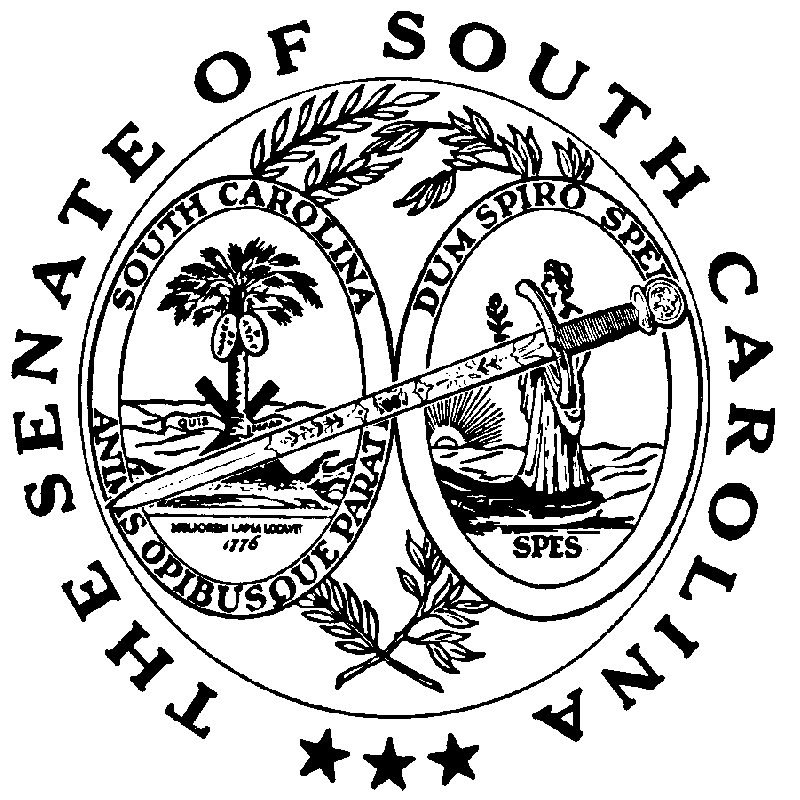 